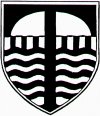 CLUBS START week beginning Monday 16th January 17 running for 4 weeks prior  to half term and 4 weeks after half term EXTRA CURRICULAR CLUBS – Spring 2017PLEASE COMPLETE THE ATTACHED LETTER  & RETURN TO THE OFFICE BY MONDAY 9TH JANUARY AND KEEP THE TIMETABLE BELOW FOR FUTURE REFERENCESPRING 17 Clubs:-  Y1 –  Wed Football & Gardening, Thurs Running, Colouring & Fitkids Y2 –  Wed Football & Gardening, Thurs Running, Colouring & FitkidsY3 –  Tues Dodgeball, Wed Football, Thurs Choir, Fri Homework Y4 –  Tues Recorders & Dodgeball, Wed Netball, Thurs Tag Rugby & Choir, Fri Football & Homework Y5 –  Tues Recorders, Sewing & Dodgeball, Wed Netball, Thurs Knitting, Choir & Tag Rugby. Fri Football & HomeworkY6 -   Tues Recorders & Dodgeball, Wed Netball, Thurs Knitting, Choir & Tag Rugby. Fri Football & HomeworkPLEASE NOTE THAT TAVY 13 PRIMARY CHALLENGE RUNNING/CROSS COUNTRY SQUAD ON A TUESDAY AND SWIMMING SQUAD ON A WEDNESDAY WILL BE MADE VIA A SELECTION PROCESS SO THEREFORE NOT INCLUDED ON THE ABOVE TIMETABLE.  SEPARATE LETTERS HAVE BEEN ISSUED FOR THESE.       ActivityDayTime WhereYeargroupStaff MemberVolunteerPick up time & areaRecordersTuesday lunchtime12.30 to 1.00pmC10Year 4,5 & 6Mrs StaceyN/ASewingTuesday lunchtime12.20 to 12.50pmC13Year 5Mrs CarsonN/ADodgeballTuesday3.15pm to 4.15pmHallYear 3, 4, 5 & 6 District Sports£20 charge KS1 playground4.15pmFootballWednesday3.15pm to 4.15pmFieldYear 1,2 & 3Mr Meeds£20 cash £21 cheque payable to Mark  Wickett Soccer SchoolKS1 playground4.15pmGardening Wednesday3.15pm to 4.00pmHall CourtyardYear 1 & 2Mrs CaslingKS1 playground4.00pmNetballWednesday3.15pm to 4.00pmKS2 playgroundYear 4.5 & 6Mrs Handel & Miss SteerKS2 playground4.00pmKnittingThursday lunchtime12.30 to 1.00pmC12Existing members year 5 & 6Mrs StaceyN/AFitkidsThursday3.15pm to 4.00pmHallYear 1 & 2Mrs BarnesKS1 playground4.00pmTag RugbyThursday3.15pm to 4.15pmFieldYear 4,5 & 6Mr BeattyKS1 playground4.15pmChoirThursday3.15pm to 3.45pmC15Year 3,4, 5 & 6Mrs Base & Mrs ElkingtonKS2 playground3.45pmRunningThursday3.15pm to 4.00pmC13 then fieldYear 1 & 2Miss Frost & Mrs LakeKS1 playground4.00pmColouring Thursday3.15pm to 4.00pmC4Year 1 & 2Mrs HoldenKS1 playground4.00pmFootballFriday3.15pm to4.15pm FieldYear 4, 5 & 6Mr HoltKS1 playground4.15pmHomeworkFriday3.15pm to 4.00pmC11Year 3, 4, 5 & 6Mr ArmitageKS2 playground4.00pm